KULDĪGAS NOVADA PAŠVALDĪBAS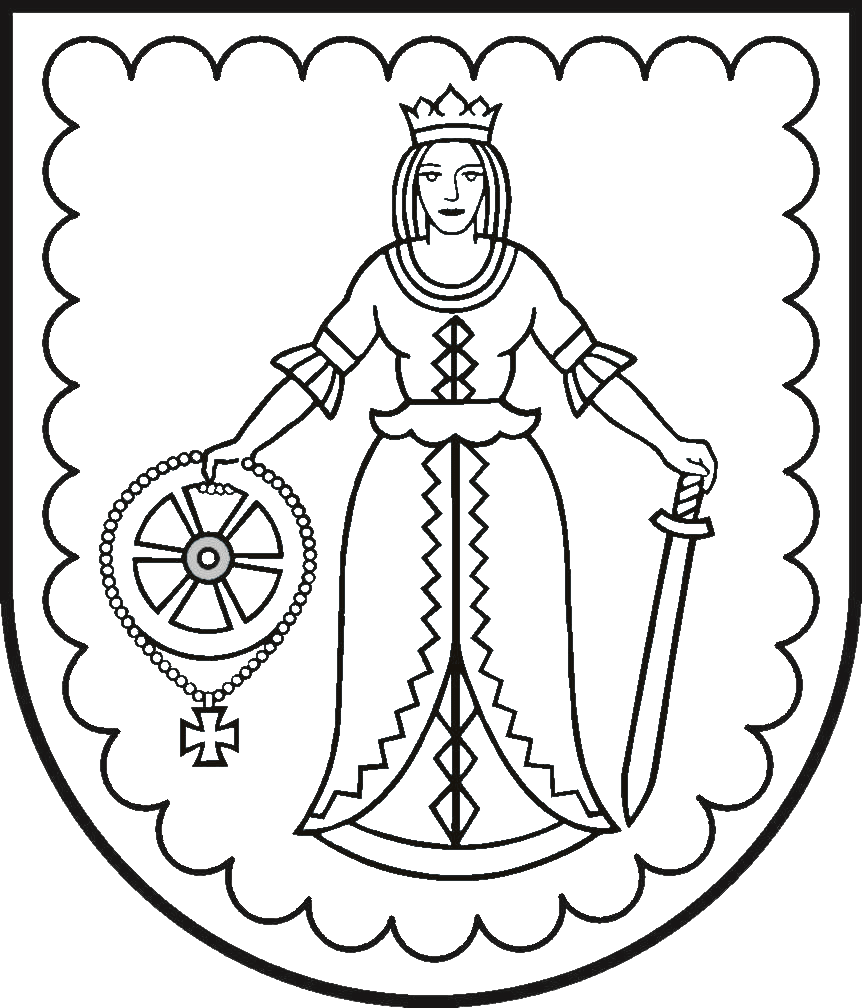 PIRMSSKOLAS IZGLĪTĪBAS IESTĀDE „BITĪTE”__________________________________________________________________________IZM reģ. nr. 4101903272, adrese Parka iela 22, Kuldīga, Kuldīgas nov., LV – 3301, tālr.63320467,   e-pasts bd.bitite@kuldiga.lv, www.bitite.kuldiga.lvAPSTIPRINĀTS       			 ar Kuldīgas novada pašvaldības 		PII ”Bitīte’’ vadītājas Līgas Megnes2023. gada 30. augustaRīkojumu Nr.BITĪTE/1.21/23/34Kuldīgas novada pašvaldības PII „ Bitīte ” iestādes padomes nolikums.Izdots saskaņā ar Izglītības likuma 31. pantu Vispārīgie noteikumi.Kuldīgas PII „ Bitīte‘’ iestādes padomes tiesiskais pamats ir Izglītības likums, Vispārējās izglītības likums, Kuldīgas novada pašvaldības PII „Bitīte’’ nolikums, kā arī citi spēkā esošie LR likumi un normatīvie akti.Iestādes padome darbojas saskaņā ar savu nolikumu, kuru pieņem darbībai un apstiprina          pirmajā padomes sēdē.Kuldīgas novada pašvaldības PII „Bitīte‘’ iestādes padomē vecāku (personu, kas realizē        aizgādību) pārstāvjus ar balsu vairākumu ievēlē izglītības iestādes vecāku sapulcēs, izvēlot                    no katras grupas 1 pārstāvi. Iestādes padomē ietilpst izglītības iestādes dibinātāja pārstāvis, iestādes vadītājs, vadītāja    vietnieks, grupu izvirzītie vecāku pārstāvji.Iestādes padomei nav tiesību atcelt un mainīt iestādes vadītājas lēmumus.Iestādes padome sanāk pēc vajadzības, bet ne retāk kā 2x gadā.Iestādes padomes mērķi un darbība.Aizstāvēt Kuldīgas novada pašvaldības PII “Bitīte” intereses valsts, pašvaldības un                           sabiedriskajās institūcijās. 2.2. Regulāri iepazīties ar iestādes darbību un darba rezultātiem. 2.3. Veikt perspektīvo plānošanu un analizēt saimniecisko un izglītojošo darbu iestādē. 2.4. Izteikt priekšlikumus iestādes darba uzlabošanai 2.5. Izteikt priekšlikumus iekšējās kārtības noteikumiem iestādē. 2.6. Apspriest izglītības iestādes nolikumu un ierosināt nepieciešamās izmaiņas.2.7. Veicināt izglītības iestādes materiālās bāzes pilnveidošanu un atjaunošanu, naudas līdzekļu           optimālu izmantošanu.2.8. Veicināt izglītības iestādes un vecāku sadarbību.2.9. Veicināt izglītības iestādes un pašvaldības sadarbību.2.10.Atbalstīt pedagoģisko darbinieku iniciatīvas un radošo izaugsmi.2.11. Izskatīt vecāku priekšlikumus un ierosinājumus.Tiesības un pienākumi.Sniedz priekšlikumus izglītības iestādes attīstībai.Piedalās izglītības procesa un tā rezultātu apspriešanā, ievērojot pedagogu, izglītojamo un viņu vecāku priekšlikumus, un sniedz izglītības iestādei un tās dibinātājam ieteikumus izglītības iestādes darbības un izglītības kvalitātes pilnveidei.Iestādes padomei ir tiesības pieprasīt informāciju un paskaidrojumus no iestādes darbiniekiem par aktuāliem izglītošanas un finansu jautājumiem.Sniedz priekšlikumus jautājumos par izglītojamo un izglītības iestādes darbinieku tiesībām un pienākumiem.Sniedz izglītības iestādes vadītājam priekšlikumus par iestādes darba organizāciju, budžeta sadalījumu un izglītības programmu īstenošanu.Lemj par mācību un audzināšanas procesā izmantojamo metožu un informācijas, tajā skaitā mācību līdzekļu un materiālu, atbilstību izglītojamā tikumiskās attīstības nodrošināšanai, kā arī tikumiskās audzināšanas vadlīnijām.Risina tās kompetencē esošus organizatoriskos, tai skaitā ar izglītības iestādes rīkotajiem pasākumiem saistītus jautājumus.Veicina izglītības iestādes sadarbību ar sabiedrību.Informēt par savu darbību un pieņemtajiem lēmumiem vecākus un iestādes darbiniekus.3.10.Veic citus izglītības iestādes padomes darbu reglamentējošā normatīvajā aktā un citos              normatīvajos aktos noteiktos pienākumus.Darbības principi.Iestādes padome savā darbībā ievēro atklātības, demokrātijas, humānisma, taisnīguma un vispārpieņemtos ētikas principus.Visa iestādes padomes darbība, priekšlikumi  un lēmumi virzīti uz iestādes darba uzlabošanu, bērnu tiesību aizsardzību.Iestādes padome darbojas bērnu interesēs.Vadītāja          									L.Megne